Universidad Autónoma Juan Misael Saracho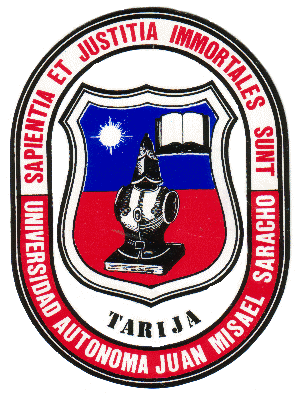 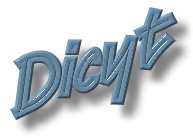 Departamento de Investigación Científica y TecnológicaTarija - Bolivia1. Denominación del Proyecto (Nombre).2. Antecedentes de la investigación3. Contexto y Justificación del proyecto4. Planteamiento del problema5. Hipótesis, Conceptualización y Operacionalización de variables (si corresponde)6. Objetivos del proyecto6.1Objetivo generalObjetivos específicos7. Metodología de la investigación8. Resultados esperados9. Beneficiarios10. Propuesta de comunicación y difusión de los resultados10.1 Propuesta de comunicación10.2 Estrategias para la difusión de los resultados11. Metodología para la ejecución11.1 Equipo Ejecutor11.2 Plan de Ejecución11.3 Cronograma de Actividades11.4 Matriz de Marco Lógico11.5 Bibliografía consultada12. Presupuesto detallado por partidas13. Pertinencia e impacto académico14. Resultados de la Investigación Científica, Tecnológica y/o Innovación15. Estudio de Evaluación de Impacto Ambiental (Si corresponde)16. Conclusiones17. Curriculum del equipo de trabajo18. Avales institucionales1. Denominación del proyecto2. Antecedentes de la Investigación (máximo 2 páginas)3. Contexto y Justificación del Proyecto (máximo 2 páginas)4. Planteamiento del problema 5. Hipótesis, conceptualización y operacionalización de variables (si corresponde) 6. Objetivos 6.1 Objetivo General6.2 Objetivos Específicos7. Metodología de la investigación (detallar las etapas, métodos, técnicas y otros)8. Resultados esperados9. Beneficiarios10. Propuesta de comunicación y difusión de los resultados10.1 Propuesta de comunicación10.2 Estrategias para la difusión de los resultados11. Metodología para la ejecución11.1 Equipo EjecutorDirector de ProyectoParticipantes equipo de trabajo (señale categoría: investigador, investigador júnior, asesor, etc.)Equipo de trabajo de: Empresas/Instituciones/Organizaciones participantes/cooperantes11.2 Plan de ejecución11.3 Cronograma de Actividades Matriz de Marco LógicoBibliografía consultada12. Presupuesto Detallado por partidasNota: se debe describir los gastos que se realicen en las partidas correspondientes, incluir solamente las que se utilizaran13. Pertinencia e impacto académico14. Resultados de la Investigación Científica, Tecnológica y/o Innovación15. Estudio de Evaluación de Impacto Ambiental (Si corresponde)16. Conclusiones17. Curriculum del Equipo de trabajoCurriculum Vitae (del Director y del Equipo de Trabajo: llenar una ficha para cada uno de ellos, según los ítems que corresponda)17.1 Antecedentes personales17.2 Antecedentes académicos17.3 Participación en proyectos de investigación17.4 Publicaciones realizadas (libros, revistas, compendios y otros)* Indique las publicaciones realizadas durante los últimos 5 años17.5 Presentaciones realizadas* Incluir hasta 5 presentaciones de los últimos 5 años17.6 Antecedentes en docenciaa) Experiencia Docenteb) Jerarquía Docente (en la presente gestión, y de gestiones anteriores)18. Avales InstitucionalesEl Dr., Lic., Ing..............................................................................................................................................Docente (Titular, Tiempo Horario, Contratado, etc.).....................................................................................Asignatura......................................................................................................................................................Departamento, Centro y/o Instituto de Investigación.....................................................................................De la Carrera de:............................................................................................................................................Facultad..........................................................................................................................................................SOLICITA EL AVAL CORRESPONDIENTE PARA EL PROYECTOPara el Proyecto..................................................................................................................................................................................................................................................................................................................Director del Proyecto,.............................................................................................................................................................................................Firma  del Director Proyecto.....................................................Firma y Sello del Jefe de Dpto.................................................................Firma y Sello del Decano de la FacultadTarija,................... de...................................... de .................El Dr., Lic., Ing..............................................................................................................................................Gerente, Director, etc. de la.........................................................................................................................OTORGA EL AVAL CORRESPONDIENTE PARA EL PROYECTOTítulo del Proyecto..............................................................................................................................................................................................................................................................................................................Director del Proyecto,.............................................................................................................................................................................................Firma  del Director, Gerente................................................................Sello de la InstituciónTarija,................... de...................................... de .................FORMATO DE PRESENTACION DE PROYECTOS DE INVESTIGACIONGESTIÓN 2015IDENTIFICACION DEL PROYECTOIDENTIFICACION DEL PROYECTOTítulo del ProyectoDirector ProyectoCarrera/UnidadFacultadInstitución/Centro CooperanteDuración del ProyectoÁrea/línea de investigación priorizadaApellido PaternoApellido MaternoNombreC.I.ProfesiónCarrera o UnidadFacultad:Facultad:Teléf. OficinaCelularCorreo electrónicoFirmaCategoríaNombres y ApellidosProfesiónC.I.FirmaNombre:Nombre:Nombre:Nombre:Nombre:Dirección:Dirección:Teléf. Oficina:Teléf. Oficina:Teléf. Oficina:Nombre y ApellidosCargoCargoC.I.FirmaActividadesResultadosResponsablesNºActividadNº díasFecha inicioFecha Finaliz.M1M2M3M4M5M6M7M8M9M10M11M12Enunciado del ObjetivoIndicadoresMedios de Verificación	Supuestos	Fin (Objetivo de Desarrollo) Propósito (Objetivo General)Componentes (Objetivos Específicos)ActividadesPartidaDescripción PartidaUnidadCantidadCosto unitarioCosto totalAño 1Año221100Comunicación21400Servicios Telefónicos21600Servicios de Internet y Otros22110Pasajes al Interior del país22120Pasajes al exterior del país22210Viáticos por viajes al interior del país22220Viáticos por viajes al exterior del país22300Fletes y Almacenamientos22600Transporte de Personal23100Alquiler de Edificios23200Alquiler de Equipos y Maquinarias23400Otros Alquileres25400Lavandería, Limpieza e Higiene25500Publicidad25600Servicios de Imprenta y Fotográficos25700Capacitación de Personal25810Consultorías por Producto25820Consultores en Línea25900Servicios Manuales26610Servicios Públicos26620Servicios Privados26990Otros31200Alimento para Animales31300Productos Agrícolas, Pecuarios y Forestales32100Papel de Escritorio32200Productos de Artes Gráficas, Papel y Cartón32300Libros, Manuales y Revistas32400Textos de Enseñanza 39100Material de Limpieza39400Instrumental Menor Médico – Quirúrgico39500Útiles de Escritorio y de Oficina43110Equipo de Oficina y Muebles 43120Equipo de Computación43200Maquinaria y Equipo de Producción VariablesDescripciónPertinenciaImpacto académicoApellido PaternoApellido PaternoApellido MaternoApellido MaternoNombreNombreC.I.Fecha de nacimientoM.....    F.......SexoM.....    F.......SexoDirecciónDirecciónDirecciónDirecciónCiudadCiudadTeléfono DomicilioTeléfono DomicilioCelularCorreo electrónicoCorreo electrónicoTítulo obtenidoUniversidadPaísAñoTítulo proyectoInstituciónCargoAñoAutorTipo de publicación, Año, título, volumen, páginas, editorialTítuloNombre del evento, lugar, fecha, añoExperiencia DocenteExperiencia DocenteExperiencia DocenteInstituciónDedicaciónAñosCategoría docenteCarrera/DepartamentoTiempo dedicaciónGestión 